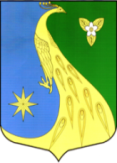 Ленинградская областьЛужский муниципальный районАдминистрация  Скребловского сельского поселенияПОСТАНОВЛЕНИЕОт 28 марта 2019  года			     №  117Об установлении нормативастоимости жилья на 2 квартал 2019 года по Скреблоскому сельскому поселениюВ целях обеспечения в 2019 году выполнения мероприятий по обеспечению жильем молодых семей ведомственной целевой программы «Оказание государственной поддержки гражданам в обеспечении жильем и оплате жилищно-коммунальных услуг» государственной программы Российской Федерации «Обеспечение доступным и комфортным жильем и коммунальными услугами граждан Российской Федерации», а также основных мероприятий по улучшению жилищных условий молодых граждан (молодых семей) и улучшению жилищных условий граждан с использованием средств ипотечного кредита (займа) подпрограммы «Содействие в обеспечении жильем граждан Ленинградской области» государственной программы Ленинградской области «Формирование городской среды и обеспечение качественным жильем граждан», руководствуясь методическими рекомендациями по определению норматива стоимости  одного квадратного метра общей площади жилья в муниципальных образованиях Ленинградской области и стоимости одного квадратного метра общей площади жилья в сельской местности,  утвержденными распоряжением комитета по строительству Ленинградской области от 04.12.2015г. № 552, основываясь  на анализе данных полученных от риэлтерских фирм, о сделках по купле - продаже жилья, от строительных компаний, ведущих строительство жилья на территории Лужского муниципального района, среднестатистических данных на рынке жилья в Ленинградской области, предоставленных отделом статистики г. Луги, а также учитывая, что в соответствии с п.2.3. указанных методических рекомендаций утвержденный норматив стоимости одного квадратного метра общей площади жилья на территории поселения не должен превышать  средней рыночной стоимости одного квадратного метра общей площади жилья по Ленинградской области ПОСТАНОВЛЯЮ:1.Утвердить норматив стоимости  одного квадратного метра общей площади жилья на 2 квартал 2019 года  на территории Скребловского сельского поселения в размере 42689,39 рублей. Расчет согласно приложению.2. Настоящее постановление подлежит официальному опубликованию.3.Контроль за исполнением настоящего постановления оставляю за собой.И.о. главы администрации Скребловского сельского поселения                                                                     Е.А. ШустроваРазослано: администрация ЛМР, Комитет по строительству Правительства Ленинградской области, прокуратураПриложение к постановлению № 117  от 28.03. 2019 годаРасчет норматива стоимости одного квадратного метра общей площади жилья по Скребловскому сельскому поселению:Ср. кв.м = (Ст.дог.х0,92 + Ст.кред. х 0,92 +  Ст.стат + Ст.строй) : N1. Ст.дог. - данные по договорам на приобретение жилья участниками ФЦП и РЦП –  43402,49 руб.2.Ст.кред. – данные по договорам по купле -продажи жилья, полученные от риэлтерских фирм по сделкам на территории сельского поселения и прилегающих территорий – 25974,0 руб. 3. Ст.строй – данные стоимости 1 кв.м жилья по новому строительству по Лужскому району -  53476 руб.4. Ст.стат данные предоставленные отделом статистики г. Луги – 52100 руб.5. Кр – коэффициент, учитывающий долю затрат покупателя, направленную на оплату услуг риэлторов, нотариусов и т.д.) = 0,92.Ср.ст.кв.м. – норматив средней рыночной стоимости одного квадратного метра жильяСр.кв.м – среднее значение стоимости жильяСр.ст.кв.м.= Ср.кв.м х К дефл.К дефл. – на 2 квартал 2019 года 100,8Ср.кв.м. = (43402,49  х 0,92 + 25974,0 х 0,92 + 53476 + 52100):4 = 42350,59Ср.ст.кв.м =  42350,59 х 1,008=  42689,39руб.